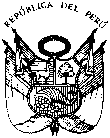 REPÚBLICA DEL PERÚ MINISTERIO DE EDUCACIÓN A NOMBRE DE LA NACIÓNEl Director General del Instituto de Educación Superior Tecnológico…………………...………………………………………………………………………………………………... Por cuanto Don (ña): ………………………………………………………………………………………………………….….Ha cumplido satisfactoriamente con las normas y disposiciones reglamentarias vigentes, le otorga el título de: …….………………………………………………………………………………………………………………………………………POR TANTO:Se expide el presente TÍTULO para que se le reconozca como tal  Dado en _______________a los ______días del mes de ________________del _____ _______________________________		DIRECTOR GENERAL			      (Sello, firma, post firma)                                      La Dirección General de Educación Técnico - Productiva y Superior Tecnológica y Artística del Ministerio de Educación ha efectuado el registro del presente Título asignándole el siguiente código …………..….... en fecha …………………………La Dirección/Gerencia Regional de Educación de ………………………………………………...... otorga validez al presente Título con código …………………………………………. asignado por el Ministerio de Educación  y registrado ante esta Dirección Regional.Fecha,  ……………………………………………………………………..DIRECTOR/GERENTE REGIONAL DE EDUCACIÓNSello, firma, post firma